Supplementary Table 1. Descriptive characteristics of subjects tested for SARS-CoV-2 with COVID-19-relevant symptoms during the period December 6 to 26, 2021, comparing vaccinated and unvaccinated subjects, Delta cases and SARS-CoV-2-negative controls only aProportion reported, unless stated otherwise.bSD=standardized difference. Standardized differences of >0.10 are considered clinically relevant. Comparison of subjects who have received 2 doses with unvaccinated subjects, and subjects who have received 3 doses with unvaccinated subjects.cComorbidities include chronic respiratory diseases, chronic heart diseases, hypertension, diabetes, immunocompromising conditions due to underlying diseases or therapy, autoimmune diseases, chronic kidney disease, advanced liver disease, dementia/frailty and history of stroke or transient ischemic attack.dThe sum of counts does not equal the column total because of individuals with missing information (<1.0%) for this characteristic.eHousehold income quintile has variable cut-off values in each city/Census area to account for cost of living. A dissemination area (DA) being in quintile 1 means it is among the lowest 20% of DAs in its city by income.fPercentage of people in the area working in the following occupations: sales and service occupations; trades, transport and equipment operators and related occupations; natural resources, agriculture, and related production occupations; and occupations in manufacturing and utilities. Census counts for people are randomly rounded up or down to the nearest number divisible by 5, which causes some minor imprecision.gRange of persons per dwelling.hPercentage of people in the area who self-identified as a visible minority. Census counts for people are randomly rounded up or down to the nearest number divisible by 5, which causes some minor imprecision.Supplementary Table 2. Characteristics of subjects tested for SARS-CoV-2 with COVID-19-relevant symptoms during the period November 22 to December 26, 2021, comparing Omicron cases and SARS-CoV-2-negative controls by time period  aProportion reported, unless stated otherwise.bSD=standardized difference. Standardized differences of >0.10 are considered clinically relevant. Comparison of Omicron-positive cases with SARS-CoV-2-negative controls in each time period.cComorbidities include chronic respiratory diseases, chronic heart diseases, hypertension, diabetes, immunocompromising conditions due to underlying diseases or therapy, autoimmune diseases, chronic kidney disease, advanced liver disease, dementia/frailty and history of stroke or transient ischemic attack.dThe sum of counts does not equal the column total because of individuals with missing information (<1.0%) for this characteristic.eHousehold income quintile has variable cut-off values in each city/Census area to account for cost of living. A dissemination area (DA) being in quintile 1 means it is among the lowest 20% of DAs in its city by income.fPercentage of people in the area working in the following occupations: sales and service occupations; trades, transport and equipment operators and related occupations; natural resources, agriculture, and related production occupations; and occupations in manufacturing and utilities. Census counts for people are randomly rounded up or down to the nearest number divisible by 5, which causes some minor imprecision.gRange of persons per dwelling.hPercentage of people in the area who self-identified as a visible minority. Census counts for people are randomly rounded up or down to the nearest number divisible by 5, which causes some minor imprecision.Supplementary Table 3. Number of Omicron and Delta severe outcomes (hospitalization or death) by laboratory testing categorization during the period December 6 to 26, 2021WGS: whole genome sequencing; SGTF: S-gene target failure Supplementary Table 4. Estimates of vaccine effectiveness* against severe outcomes (hospitalization or death) during the period December 6 to 26, 2021 using the less specific definition of Omicron and Delta*Vaccine effectiveness estimates adjusted for: age (in 10-year age bands), sex, public health unit region of residence, number of SARS-CoV-2 PCR tests during the 3 months prior to December 14, 2020, past SARS-CoV-2 infection >90 days prior to index date, comorbidities, influenza vaccination status during the 2019/2020 and/or 2020/2021 influenza seasons, and neighbourhood-level information on median household income, proportion of the working population employed as non-health essential workers, mean number of persons per dwelling, and proportion of the population who self-identify as a visible minority.Supplementary Figure 1. Estimates of vaccine effectiveness against any infection (irrespective of symptoms or severity) with Omicron or Delta, comparing results reported in an initial pre-print using an earlier time period (November 22 to December 19, 2021; panel A) to an updated time period (December 6 to 26, 2021; panel B). The second period excluded the first two weeks (with only 47 Omicron cases) and added an additional week. Panel A included individuals with whole genome sequencing (WGS) or S-gene target failure (SGTF) results, as well as those with missing or inconclusive SGTF results prior to December 3, 2021 (when the prevalence of Omicron was <5% in the province), whereas panel B was restricted to WGS or SGTF results. Biases introduced by differential access or test-seeking behaviour by exposure or vaccination status persisted over time when using any infection as the outcome, reinforcing the importance of using symptomatic infection as a more appropriate outcome for estimating vaccine effectiveness.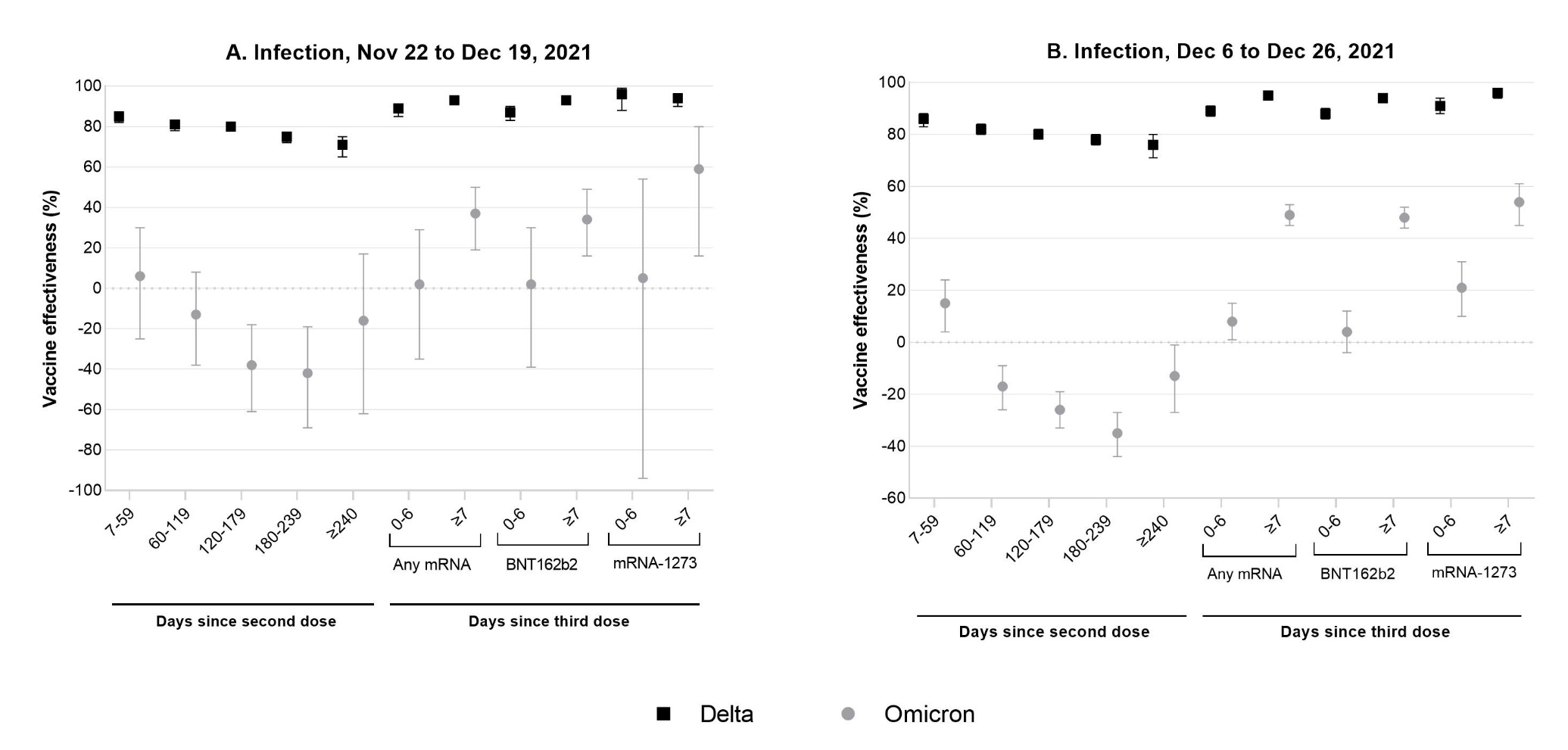 Unvaccinated, n (%)a2 doses, n (%)aSDb3 doses, n (%)aSDbTotalN=5,932N=94,150N=18,266Subject characteristicsAge (years), mean (standard deviation)38.9 ± 15.840.2 ± 15.30.0952.6 ± 18.80.79Age group (years)18–292,016 (34.0%)27,376 (29.1%)0.112,515 (13.8%)0.4930–391,637 (27.6%)24,615 (26.1%)0.033,076 (16.8%)0.2640–49902 (15.2%)16,612 (17.6%)0.072,344 (12.8%)0.0750–59645 (10.9%)13,457 (14.3%)0.103,272 (17.9%)0.2060–69423 (7.1%)8,188 (8.7%)0.062,948 (16.1%)0.2870–79199 (3.4%)2,738 (2.9%)0.032,718 (14.9%)0.4180110 (1.9%)1,164 (1.2%)0.051,393 (7.6%)0.27Male sex2,825 (47.6%)39,011 (41.4%)0.126,429 (35.2%)0.25Any comorbidityc2,396 (40.4%)38,250 (40.6%)010,453 (57.2%)0.34Number of SARS-CoV-2 tests within 3 months prior to 14 Dec 2020 04,847 (81.7%)69,875 (74.2%)0.1812,208 (66.8%)0.351825 (13.9%)17,984 (19.1%)0.143,666 (20.1%)0.16≥2260 (4.4%)6,291 (6.7%)0.102,392 (13.1%)0.31Receipt of 2019-2020 and/or 2020-2021 influenza vaccination 455 (7.7%)30,775 (32.7%)0.6610,420 (57.0%)1.24Public health unit regiondCentral East616 (10.4%)7,487 (8.0%)0.081,409 (7.7%)0.09Central West1,123 (18.9%)17,822 (18.9%)03,110 (17.0%)0.05Durham299 (5.0%)6,573 (7.0%)0.081,009 (5.5%)0.02Eastern325 (5.5%)5,707 (6.1%)0.021,234 (6.8%)0.05North568 (9.6%)5,768 (6.1%)0.131,495 (8.2%)0.05Ottawa153 (2.6%)4,635 (4.9%)0.121,027 (5.6%)0.15Peel649 (10.9%)10,922 (11.6%)0.021,547 (8.5%)0.08South West1,035 (17.4%)10,304 (10.9%)0.192,363 (12.9%)0.13Toronto858 (14.5%)17,617 (18.7%)0.113,799 (20.8%)0.17York267 (4.5%)6,941 (7.4%)0.121,206 (6.6%)0.09Household income quintiled, e1 (lowest)1,418 (23.9%)14,532 (15.4%)0.212,441 (13.4%)0.2721,295 (21.8%)17,245 (18.3%)0.093,027 (16.6%)0.1331,179 (19.9%)18,816 (20.0%)03,361 (18.4%)0.0441,071 (18.1%)20,620 (21.9%)0.104,076 (22.3%)0.115 (highest)922 (15.5%)22,528 (23.9%)0.215,270 (28.9%)0.32Essential workers quintiled, f1 (0%–32.5%)2 (32.5%–42.3%)732 (12.3%)21,601 (22.9%)0.285,211 (28.5%)0.413 (42.3%–49.8%)1,042 (17.6%)23,401 (24.9%)0.184,573 (25.0%)0.184 (50.0%–57.5%)1,245 (21.0%)18,893 (20.1%)0.023,502 (19.2%)0.055 (57.5%–100%)1,365 (23.0%)16,254 (17.3%)0.142,829 (15.5%)0.19Persons per dwelling quintiled, g1 (0–2.1)1,120 (18.9%)17,004 (18.1%)0.023,770 (20.6%)0.042 (2.2–2.4)1,261 (21.3%)15,453 (16.4%)0.123,192 (17.5%)0.103 (2.5–2.6)833 (14.0%)12,429 (13.2%)0.022,512 (13.8%)0.014 (2.7–3.0)1,424 (24.0%)23,016 (24.4%)0.014,439 (24.3%)0.015 (3.1–5.7)1,210 (20.4%)25,632 (27.2%)0.164,206 (23.0%)0.06Self-identified visible minority quintiled, h1 (0.0%–2.2%)1,225 (20.7%)13,526 (14.4%)0.172,958 (16.2%)0.122 (2.2%–7.5%)1,186 (20.0%)16,549 (17.6%)0.063,441 (18.8%)0.033 (7.5%–18.7%)1,052 (17.7%)18,445 (19.6%)0.053,921 (21.5%)0.094 (18.7%–43.5%)1,139 (19.2%)21,562 (22.9%)0.094,157 (22.8%)0.095 (43.5%–100%)1,251 (21.1%)23,495 (25.0%)0.093,645 (20.0%)0.03Week of test6 Dec 2021 to 12 Dec 20211,999 (33.7%)27,997 (29.7%)0.092,551 (14.0%)0.4813 Dec 2021 to 19 Dec 20212,152 (36.3%)35,471 (37.7%)0.035,297 (29.0%)0.1620 Dec 2021 to 26 Dec 20211,781 (30.0%)30,682 (32.6%)0.0610,418 (57.0%)0.57Prior positive SARS-CoV-2 test253 (4.3%)3,568 (3.8%)0.02446 (2.4%)0.10COVID-19 vaccine characteristicsUnvaccinated5,932 (100%)n/an/aReceived 2-dose primary series only (with at least 1 mRNA vaccine)n/a94,150 (100%)n/aReceived BNT162b2 for third dosen/an/a14,916 (81.7%)Received mRNA-1273 for third dosen/an/a3,350 (18.3%)Time since second dose7-59 daysn/a2,315 (2.5%)n/a60-119 daysn/a6,954 (7.4%)n/a120-179 daysn/a62,577 (66.5%)n/a180-239 daysn/a20,509 (21.8%)n/a≥240 daysn/a1,795 (1.9%)n/aTime since third dose0-6 daysn/an/a6,037 (33.1%)7-59 daysn/an/a11,357 (62.2%)≥60 daysn/an/a872 (4.8%)Interval between first and second doses15-34 daysn/a12,675 (13.5%)3,224 (17.7%)35-55 daysn/a34,995 (37.2%)3,965 (21.7%)≥56 daysn/a46,480 (49.4%)11,077 (60.6%)Interval between second and third doses111 daysn/an/a240 (1.3%)112-167 daysn/an/a1,643 (9.0%)≥168 daysn/an/a16,383 (89.7%)SARS-CoV-2 negative,22 Nov to 12 Dec 2021, n (%)aOmicron,  22 Nov to 12 Dec 2021, n (%)aSDbSARS-CoV-2 negative, 13 Dec to 19 Dec 2021, n (%)aOmicron,13 Dec to 19 Dec 2021, n (%)aSDbSARS-CoV-2 negative, 20 Dec to 26 Dec 2021, n (%)aOmicron,20 Dec to 26 Dec 2021, n (%)aSDbTotalN=83,111N=776N=41,090N=5,049N=41,894N=10,309Subject characteristicsAge (years), mean (standard deviation)41.9 ± 16.532.2 ± 14.00.6342.0 ± 16.436.2 ± 13.80.3942.1 ± 16.736.3 ± 14.20.38Age group (years)18–2922,039 (26.5%)424 (54.6%)0.6010,941 (26.6%)2,071 (41.0%)0.3111,820 (28.2%)4,341 (42.1%)0.2930–3921,572 (26.0%)135 (17.4%)0.2110,308 (25.1%)1,141 (22.6%)0.069,999 (23.9%)2,201 (21.4%)0.0640–4914,239 (17.1%)114 (14.7%)0.077,171 (17.5%)948 (18.8%)0.036,473 (15.5%)1,767 (17.1%)0.0550–5911,676 (14.0%)71 (9.1%)0.155,879 (14.3%)573 (11.3%)0.096,429 (15.3%)1,282 (12.4%)0.0860–697,789 (9.4%)17 (2.2%)0.313,995 (9.7%)215 (4.3%)0.224,187 (10.0%)492 (4.8%)0.2070–793,827 (4.6%)10-14 (1.3-1.8%)0.16-0.201,922 (4.7%)64 (1.3%)0.202,018 (4.8%)160 (1.6%)0.19801,969 (2.4%)5 (0.6%)0.14-0.20874 (2.1%)37 (0.7%)0.12968 (2.3%)66 (0.6%)0.14Male sex33,648 (40.5%)348 (44.8%)0.0916,779 (40.8%)2,553 (50.6%)0.2016,769 (40.0%)4,956 (48.1%)0.16Any comorbidityc36,661 (44.1%)264 (34.0%)0.2117,565 (42.7%)1,852 (36.7%)0.1218,105 (43.2%)3,744 (36.3%)0.14Number of SARS-CoV-2 tests within 3 months prior to 14 Dec 2020 060,255 (72.5%)558 (71.9%)0.0129,981 (73.0%)3,880 (76.8%)0.0930,847 (73.6%)8,043 (78.0%)0.10116,139 (19.4%)158 (20.4%)0.027,972 (19.4%)912 (18.1%)0.037,883 (18.8%)1,720 (16.7%)0.06≥26,717 (8.1%)60 (7.7%)0.013,137 (7.6%)257 (5.1%)0.103,164 (7.6%)546 (5.3%)0.09Receipt of 2019-2020 and/or 2020-2021 influenza vaccination 28,656 (34.5%)195 (25.1%)0.2114,832 (36.1%)1,312 (26.0%)0.2214,942 (35.7%)2,516 (24.4%)0.25Public health unit regiondCentral East7,677 (9.2%)25 (3.2%)0.253,473 (8.5%)275 (5.4%)0.122,904 (6.9%)532 (5.2%)0.07Central West14,860 (17.9%)156 (20.1%)0.067,905 (19.2%)1,149 (22.8%)0.098,004 (19.1%)2,605 (25.3%)0.15Durham5,980 (7.2%)44 (5.7%)0.062,688 (6.5%)337 (6.7%)0.012,647 (6.3%)670 (6.5%)0.01Eastern5,524 (6.6%)151 (19.5%)0.392,747 (6.7%)317 (6.3%)0.022,185 (5.2%)405 (3.9%)0.06North6,529 (7.9%)<=5 (0.6%)0.362,530 (6.2%)64 (1.3%)0.262,769 (6.6%)199 (1.9%)0.23Ottawa3,221 (3.9%)78 (10.1%)0.241,974 (4.8%)380 (7.5%)0.112,365 (5.6%)527 (5.1%)0.02Peel9,363 (11.3%)86 (11.1%)0.014,439 (10.8%)740 (14.7%)0.124,733 (11.3%)1,728 (16.8%)0.16South West9,103 (11.0%)28 (3.6%)0.294,568 (11.1%)201 (4.0%)0.274,677 (11.2%)770 (7.5%)0.13Toronto14,433 (17.4%)148 (19.1%)0.047,778 (18.9%)1,143 (22.6%)0.098,301 (19.8%)1,820 (17.7%)0.06York6,069 (7.3%)51 (6.6%)0.032,810 (6.8%)413 (8.2%)0.053,158 (7.5%)1,012 (9.8%)0.08Household income quintiled, e1 (lowest)13,798 (16.6%)71 (9.1%)0.226,255 (15.2%)605 (12.0%)0.096,248 (14.9%)1,239 (12.0%)0.08215,485 (18.6%)105 (13.5%)0.147,531 (18.3%)787 (15.6%)0.077,574 (18.1%)1,643 (15.9%)0.06316,421 (19.8%)125 (16.1%)0.108,007 (19.5%)914 (18.1%)0.048,428 (20.1%)2,056 (19.9%)0417,977 (21.6%)194 (25.0%)0.088,806 (21.4%)1,139 (22.6%)0.039,302 (22.2%)2,456 (23.8%)0.045 (highest)19,016 (22.9%)275 (35.4%)0.2810,301 (25.1%)1,572 (31.1%)0.1410,170 (24.3%)2,871 (27.8%)0.08Essential workers quintiled, f1 (0%–32.5%)17,484 (21.0%)286 (36.9%)0.359,811 (23.9%)1,585 (31.4%)0.1710,231 (24.4%)2,684 (26.0%)0.042 (32.5%–42.3%)19,900 (23.9%)252 (32.5%)0.1910,140 (24.7%)1,299 (25.7%)0.0210,398 (24.8%)2,952 (28.6%)0.093 (42.3%–49.8%)16,962 (20.4%)111 (14.3%)0.167,978 (19.4%)953 (18.9%)0.018,478 (20.2%)2,001 (19.4%)0.024 (50.0%–57.5%)15,110 (18.2%)80 (10.3%)0.237,200 (17.5%)696 (13.8%)0.106,865 (16.4%)1,500 (14.6%)0.055 (57.5%–100%)12,986 (15.6%)41 (5.3%)0.345,702 (13.9%)479 (9.5%)0.145,678 (13.6%)1,104 (10.7%)0.09Persons per dwelling quintiled, g1 (0–2.1)15,056 (18.1%)110 (14.2%)0.117,726 (18.8%)790 (15.6%)0.087,833 (18.7%)1,630 (15.8%)0.082 (2.2–2.4)14,188 (17.1%)115 (14.8%)0.066,910 (16.8%)587 (11.6%)0.156,978 (16.7%)1,244 (12.1%)0.133 (2.5–2.6)11,086 (13.3%)97 (12.5%)0.035,424 (13.2%)631 (12.5%)0.025,552 (13.3%)1,196 (11.6%)0.054 (2.7–3.0)20,230 (24.3%)199 (25.6%)0.0310,152 (24.7%)1,364 (27.0%)0.0510,111 (24.1%)2,589 (25.1%)0.025 (3.1–5.7)21,849 (26.3%)247 (31.8%)0.1210,605 (25.8%)1,637 (32.4%)0.1511,155 (26.6%)3,573 (34.7%)0.17Self-identified visible minority quintiled, h1 (0.0%–2.2%)13,212 (15.9%)92 (11.9%)0.126,166 (15.0%)416 (8.2%)0.215,992 (14.3%)937 (9.1%)0.162 (2.2%–7.5%)15,331 (18.4%)116 (14.9%)0.097,418 (18.1%)709 (14.0%)0.117,047 (16.8%)1,420 (13.8%)0.083 (7.5%–18.7%)16,103 (19.4%)201 (25.9%)0.168,337 (20.3%)1,091 (21.6%)0.038,142 (19.4%)2,123 (20.6%)0.034 (18.7%–43.5%)17,816 (21.4%)190 (24.5%)0.079,287 (22.6%)1,392 (27.6%)0.1110,013 (23.9%)2,680 (26.0%)0.055 (43.5%–100%)19,984 (24.0%)171 (22.0%)0.059,623 (23.4%)1,404 (27.8%)0.1010,457 (25.0%)3,081 (29.9%)0.11Prior positive SARS-CoV-2 test3,418 (4.1%)9 (1.2%)0.191,462 (3.6%)42 (0.8%)0.191,520 (3.6%)66 (0.6%)0.21COVID-19 vaccine characteristicsUnvaccinated4,453 (5.4%)35 (4.5%)0.041,605 (3.9%)236 (4.7%)0.041,524 (3.6%)526 (5.1%)0.07Received 2-dose primary series only (with at least 1 mRNA vaccine)73,350 (88.3%)722 (93.0%)0.1634,255 (83.4%)4,525 (89.6%)0.1830,019 (71.7%)8,605 (83.5%)0.29Received BNT162b2 for third dose4,524 (5.4%)14-18 (1.8-2.3%)0.16-0.204,403 (10.7%)255 (5.1%)0.218,209 (19.6%)953 (9.2%)0.30Received mRNA-1273 for third dose784 (0.9%)5 (0.6%)0.03-0.11827 (2.0%)33 (0.7%)0.122,142 (5.1%)225 (2.2%)0.16Time since second dose7-59 days2,631 (3.2%)16 (2.1%)0.07815 (2.0%)75 (1.5%)0.04640 (1.5%)141 (1.4%)0.0160-119 days7,063 (8.5%)49 (6.3%)0.082,394 (5.8%)313 (6.2%)0.022,085 (5.0%)645 (6.3%)0.06120-179 days56,227 (67.7%)561 (72.3%)0.1023,162 (56.4%)3,036 (60.1%)0.0817,369 (41.5%)4,975 (48.3%)0.14180-239 days5,810 (7.0%)81 (10.4%)0.127,242 (17.6%)1,044 (20.7%)0.089,380 (22.4%)2,695 (26.1%)0.09≥240 days1,619 (1.9%)15 (1.9%)0642 (1.6%)57 (1.1%)0.04545 (1.3%)149 (1.4%)0.01Time since third doseNo third dose (i.e., only 2 doses)73,350 (88.3%)722 (93.0%)0.1634,255 (83.4%)4,525 (89.6%)0.1830,019 (71.7%)8,605 (83.5%)0.290-6 days1,040 (1.3%)6 (0.8%)0.051,405 (3.4%)127 (2.5%)0.054,127 (9.9%)672 (6.5%)0.127-59 days3,845 (4.6%)8-12 (1.0-1.5%)0.18-0.223,528 (8.6%)152 (3.0%)0.245,844 (13.9%)474 (4.6%)0.33≥60 days423 (0.5%)5 (0.1%)0.02-0.07297 (0.7%)9 (0.2%)0.08380 (0.9%)32 (0.3%)0.08Interval between first dose and second dose15-34 days11,776 (14.2%)159 (20.5%)0.175,538 (13.5%)705 (14.0%)0.015,591 (13.3%)1,418 (13.8%)0.0135-55 days26,518 (31.9%)323 (41.6%)0.2013,760 (33.5%)1,978 (39.2%)0.1214,167 (33.8%)3,871 (37.5%)0.08≥56 days40,364 (48.6%)259 (33.4%)0.3120,187 (49.1%)2,130 (42.2%)0.1420,612 (49.2%)4,494 (43.6%)0.11Interval between second dose and third doseNo third dose (i.e., only 2 doses)73,350 (88.3%)722 (93.0%)0.1634,255 (83.4%)4,525 (89.6%)0.1830,019 (71.7%)8,605 (83.5%)0.29111 days177 (0.2%)5 (0.1%)0.0283 (0.2%)7 (0.1%)0.0288 (0.2%)10 (0.1%)0.03112-167 days690 (0.8%)5 (0.1%)0.10475 (1.2%)10 (0.2%)0.12853 (2.0%)111 (1.1%)0.08≥168 days4,441 (5.3%)14-18 (1.8-2.3%)0.15-0.194,672 (11.4%)271 (5.4%)0.229,410 (22.5%)1,057 (10.3%)0.33Classification criteria6 Dec to 12 Dec 202113 Dec to 19 Dec 202120 Dec to 26 Dec 2021Omicron confirmed via WGS or SGTF72853Omicron classified if collection date ≥ 21 December 2021 and no or inconclusive SGTF resultsn/an/a177Delta confirmed via WGS or SGTF12111561No classification (excluded)626515OutcomeDosesVaccine productsDays since latest doseVaccine effectiveness against Omicron (95% CI)Severe outcomesFirst 2 doses≥1 mRNA vaccine7-5989 (64, 97)60-11985 (69, 92)120-17992 (89, 95)180-23993 (89, 95)≥24093 (77, 98)Third doseAny mRNA vaccine0-694 (90, 96)≥798 (97, 99)BNT162b20-695 (91, 97)≥798 (97, 99)mRNA-12730-691 (81, 96)≥798 (96, 99)